Об утверждении Порядка функционирования 
в Правительстве Пензенской области специально выделенной 
телефонной линии "Против коррупции"1. Утвердить прилагаемый Порядок функционирования в Правительстве Пензенской области специально выделенной телефонной линии "Против коррупции". 2. Контроль за исполнением настоящего распоряжения оставляю за собой.П О Р Я Д О К функционирования в Правительстве Пензенской области специально выделенной телефонной линии "Против коррупции"Общие положения1.1. Настоящий Порядок определяет цели и процесс функционирования 
в Правительстве Пензенской области специально выделенной телефонной линии "Против коррупции" (далее - телефонная линия).1.2. Телефонная линия предназначена для обеспечения сообщения гражданами и юридическими лицами о возможных нарушениях или о фактах нарушения законодательства Российской Федерации о противодействии коррупции. 1.3. Телефонная линия создана в целях:- вовлечения гражданского общества в реализацию антикоррупционной политики;- содействия принятию и укреплению мер, направленных на более эффективное и действенное предупреждение коррупционных проявлений;- формирования нетерпимости к коррупционным правонарушениям;- создания условий для выявления фактов коррупционных проявлений.1.4. Прием сообщений на телефонную линию производится по номеру  595-595 в круглосуточном режиме. Телефонный аппарат для приема сообщений по телефонной линии устанавливается в служебном кабинете начальника Управления по профилактике коррупционных и иных правонарушений Правительства Пензенской области (далее - Управление) и оснащается системой записи поступающих сообщений (функция "автоответчик").1.5. Информация о функционировании телефонной линии размещается:- на официальном сайте "Против коррупции" в информационно-теле-коммуникационной сети Интернет; - на информационных стендах в помещениях, занимаемых органами исполнительной власти Пензенской области, которые открыты для свободного доступа и приема граждан.2. Термины и определения2.1. Телефонная линия - канал телефонной связи с гражданами, юридическими лицами, созданный в целях оперативного реагирования на возможные коррупционные проявления в деятельности исполнительных органов государ-ственной власти Пензенской области, органов местного самоуправления муниципальных образований Пензенской области, государственных учреждений и организаций, в отношении которых органами исполнительной власти Пензенской области осуществляются функции и полномочия учредителя.  2.2. Заявители - лица, обратившиеся по телефонной линии с сообщением о противодействии коррупции.2.3. Сообщение по телефонной линии - информация, поступившая 
в Правительство Пензенской области от заявителя, о фактах проявления коррупции в исполнительных органах государственной власти Пензенской области, органах местного самоуправления муниципальных образований Пензенской области, а также в государственных учреждениях и организациях, 
в отношении которых органами исполнительной власти Пензенской области осуществляются функции и полномочия учредителя. 2.4. Оператор - уполномоченное лицо, обеспечивающее прием и учет обращений, поступивших по телефонной линии.3. Порядок приема и регистрации сообщений3.1. В рабочее время прием сообщений граждан и юридических лиц 
по телефонной линии осуществляется начальником Управления (далее - оператор).3.2. В нерабочее время сообщения записываются в режиме автоответчика. Текст сообщения на автоответчике: "Здравствуйте! Вы позвонили на горячую линию "Против коррупции" Правительства Пензенской области. Все разговоры записываются. После звукового сигнала произнесите свою фамилию, имя, отчество и передайте Ваше сообщение о готовящемся, совершенном либо совершаемом преступлении коррупционной направленности, конфликте интересов на гражданской или муниципальной службе, о фактах несоблюдения служащими требований к служебному поведению. Конфиденциальность Вашего сообщения гарантируется. Для направления Вам ответа по существу поступившей информации сообщите свой контактный телефон, почтовый адрес или адрес электронной почты. Обращаю Ваше внимание на то, что статьей 306 Уголовного кодекса Российской Федерации предусмотрена уголовная ответственность за заведомо ложный донос о совершении преступления". Время приема одного сообщения в режиме автоответчика не более 5 минут.3.3. При поступлении звонка оператор в обязательном порядке сообщает заявителю свою фамилию, имя, отчество, замещаемую должность. 3.4. Оператор вносит в журнал  регистрации сообщений граждан и юридических лиц о фактах коррупции, поступивших на специально выделенную телефонную линию "Против коррупции" (далее - журнал), составленный по форме согласно приложению к настоящему Положению, информацию о заявителе (фамилию, имя, отчество, адрес и (или) телефон), содержание сообщения, принятые меры.3.5. В журнале ведется сквозная нумерация в течение года.4. Порядок рассмотрения сообщений4.1. При наличии в поступившем по телефонной линии сообщении информации о готовящемся, совершаемом либо совершенном преступлении сведения о поступлении такого сообщения незамедлительно направляются 
в государственные органы, уполномоченные рассматривать соответствующие сообщения.4.2. На анонимные сообщения (без указания фамилии гражданина, передавшего сообщение), сообщения, не содержащие почтового адреса, по которому должен быть направлен ответ, а также сообщения, суть которых определить невозможно, ответ не дается.ЖУРНАЛ РЕГИСТРАЦИИсообщений граждан и юридических лиц о фактах коррупции, поступивших на специально выделенную телефонную линию "Против коррупции"____________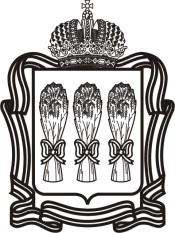 РАСПОРЯЖЕНИЕГУБЕРНАТОРА  ПЕНЗЕНСКОЙ  ОБЛАСТИот14 августа 2019 г.№401-рг.Пензаг.Пензаг.Пензаг.ПензаГубернатор
Пензенской области  И.А. БелозерцевУТВЕРЖДЕНОраспоряжением Губернатора Пензенской области от 14.08.2019 № 401-рПриложениек Порядку функционирования 
в Правительстве Пензенской области специально выделенной телефонной линии "Против коррупции"№ п/пДата поступления сообщенияФ.И.О. заявителяКонтактные данные (адрес, телефон)Краткое содержание сообщенияПринятые мерыПримечание1234567